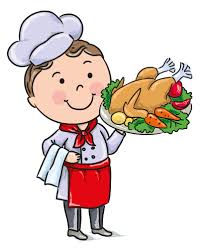 ÖZEL YENİ BİLİM KOLEJİKASIM AYI YEMEK LİSTESİTARİHKAHVALTIÖĞLE YEMEĞİİKİNDİ KAHVALTISI01/11/2018Sebzeli omlet, yeşil zeytin, beyaz peynir, sütMercimek çorbası, zeytinyağlı pırasa yemeği, makarna, yoğurtSütlü irmik helvası02/11/2018Açık büfeEtli kuru fasulye, pirinç pilavı, salata, turşuSandviç, meyve05/11/2018Peynir, zeytin, reçel, tereyağı, havuç, sütÇorba, tepsi kebabı, peynirli erişte, yoğurtSimit, ayran06/11/2018Haşlanmış yumurta, üçgen peynir, iki çeşit zeytin, sütPatates, musakka, tereyağlı bulgur pilavı, salataKeşkül, meyve07/11/2018Bal, tere yağ,  beyaz peynir, iki çeşit zeytin, yeşillik, sütMercimek çorbası, tereyağlı makarna, tavuk sote, mor salataPoğaça, bitki çayı08/11/2018Omlet, krem peynir, zeytin, tahin-pekmez, sütZeytinyağlı barbunya, şehriyeli pirinç pilavı, yoğurt, yeşil salataKurabiye, süt09/11/2018Açık büfe Yayla çorbası, fırında baget, domatesli bulgur pilavı, havuç salatasıSandviç, meyve12/11/2018Tereyağlı reçel, kaşar peynir, zeytin, salatalık, sütMevsim türlüsü, tavuklu bulgur pilavı, tahin helvası, yoğurtÇikolatalı kek, süt13/11/2018Menemen, krem peynir, zeytin, kuşburnu çayıNohut yemeği, peynirli erişte, turşu, salataPuding, meyve14/11/2018Beyaz peynir, iki çeşit zeytin, tahin pekmez, sütBezelyeli yemeği, tereyağlı bulgur pilavı, cacıkAçma, meyve çayı15/11/2018Sebzeli omlet, beyaz peynir, zeytin, sütSüzme mercimek çorbası, yoğurt soslu makarna, mevsim salata, kemal paşa tatlısıAnkara simidi, bitki çayı16/11/2018Açık büfeTarhana çorbası, mantarlı et sote, mercimekli bulgur pilavı, turşuİrmik helvası, meyve19/11/2018Tereyağı, reçel, beyaz peynir, zeytin, havuç, sütEzogelin çorbası, tavuklu nohutlu pirinç pilavı, salata, turşuDamla çikolatalı kek, süt20/11/2018Haşlanmış yumurta, krem peynir, zeytin, yeşillik, sütÇorba, karnabahar yemeği, tereyağlı makarna, yoğurtMuzlu puding, meyve21/11/2018Ankara bazlaması, beyaz peynir, zeytin, , sütŞehriye çorbası, etli biber dolması, yoğurt, havuç salatasıPaskalya çöreği, meyve çayı22/11/2018Menemen, peynir, zeytin, sütTarhana çorbası, fırında tavuk, patates püresi, karışık yeşillik, turşuBisküvili pasta23/11/2018Açık büfeKuru fasulye yemeği, pirinç pilavı, yoğurt, salatalık turşusuKaşarlı sandviç, meyve26/11/2018Tereyağı, bal, kaşar peynir, zeytin, salatalık, maydanoz, sütMercimek çorbası, kabak kalye, kıymalı spagetti, yoğurtMuffin kek27/11/2018Haşlanmış yumurta, üçgen peynir, zeytin, havuç, sütBezelye yemeği, pirinç pilavı, havuç salatası, turşuMuhallebi, meyve28/11/2018Reçel, beyaz peynir, iki çeşit zeytin, sütDomates çorbası, mevsim türlüsü, soslu makarna, yoğurtZeytinli çörek, meyve29/11/2018Peynirli omlet, üçgen peynir, zeytin, meyve çayıSebze çorbası, fırında tavuk kızartması, bulgur pilavı, mevsim salatasıAnkara simidi, kuşburnu çayı30/11/2018Ankara bazlaması, bal, kaşar peynir, zeytin, sütÇorba, patates kızartması, köfte, mevsim salataPeynirli domatesli sandviç, meyve